INTRODUCTIONLe document et son contenu, ci après, émane d’une réflexion de 2 enseignants PLP Génie Mécanique Productique (Messieurs LORTHIOIR Eric et VARASSE Christophe) sur l’exploitation pédagogique de la base USIWORKS  dans la formation Baccalauréat Professionnel Technicien d’Usinage.Vous trouverez dans ce document 3 pistes de réflexions menées lors de l’année scolaire 2011-2012 pour lesquelles des exemples d’applications pédagogiques vous sont proposés, dans différentes situations d’apprentissage, à savoir :Lors d’une séance de synthèse d’un centre d’intérêt : exemple proposé relatif au « CIp3 : les générations de surface » où la base USIWORKS est utilisé par le professeur,Lors d’une séance de remédiation en autonomie : deux exemples proposés relatif au  « Cip11 : la coupe des matériaux » où la base USIWORKS est à disposition de l’élève,Lors d’une activité de TP : exemple proposé relatif au « Cip20 : optimisation d’une fabrication » où la base USIWORKS est utilisée en tant que ressource.Ces exemples d’applications n’ont que pour objectif d’engager les futurs utilisateurs de la base USIWORKS à développer d’autres applications au vu de la richesse de cette dernière et ce, dans différentes situations d’apprentissage.Pour vous aider dans cette démarche, les enseignants ont développé, en parallèle des applications pédagogiques,  un fichier TPWorks (base_usiworks_cip_competences.tpwks) permettant de croiser différentes entrées (voir pages 41 et 42 de ce document) :Entrée par les centres d’intérêts de la productique,Entrée par les compétences du Bac Pro Technicien d’usinage,Entrée par la structure de la base USIWORKS.Bonne découverte de la base USIWORKS et surtout bonnes applications pédagogiques à développer…Frédéric DEDEKEN
        IEN ET STISOMMAIRELa Base USIWORKS et la démarche proposée			Page 4Exemple d’activité : Synthèse d’un centre d’intérêt						Page 7Exemple d’activité : Remédiation en autonomie						Page 22Exemple d’activité :Utilisation de la base en tant que ressource en TP		Page 28Écrans des différentes entrées du fichier TPWorks		Page 41Annexe :Les centres d’intérêts de la productique				Page 44Annexe : Éléments de correction							Page 50LA BASE USIWORKSLa base de connaissances USIWORKS aborde l’usinage par enlèvement de matière dans les domaines de :FRAISAGEPERCAGEALESAGEFILETAGETOURNAGEPROPOSITION D’UTILISATION DE LA BASE :Pour l’élève :La base peut être utilisée comme support de ressource et/ou guidance.Elle peut être aussi support d’une activité de remédiation.Pour le professeur :C’est un outil pédagogique qui va permettre à l’enseignant d’illustrer des apports théoriques, des activités de synthèse en utilisant des bases interactives de vidéos projetées permettant la démonstration en direct du problème posé.THEMES ABORDES DANS USIWORKS :Quatre thèmes sont abordés dans la base USIWORKSLa génération des surfaces.Les entités d’usinage.La coupe.Le choix des conditions de coupe.Complément d’informations 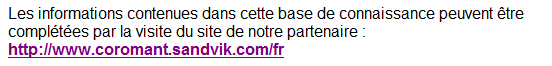 DEMARCHE PROPOSEENous allons vous proposer plusieurs activités d’utilisation de la base USIWORKS dans différentes configurations :Utilisation de la base par le professeur lors d’une activité de synthèse d’un centre d’intérêt (niveau seconde).Utilisation en tant que remédiation  (niveau première).Utilisation en tant que ressource en TP (niveau terminale).L’UTILISATION DE LA BASE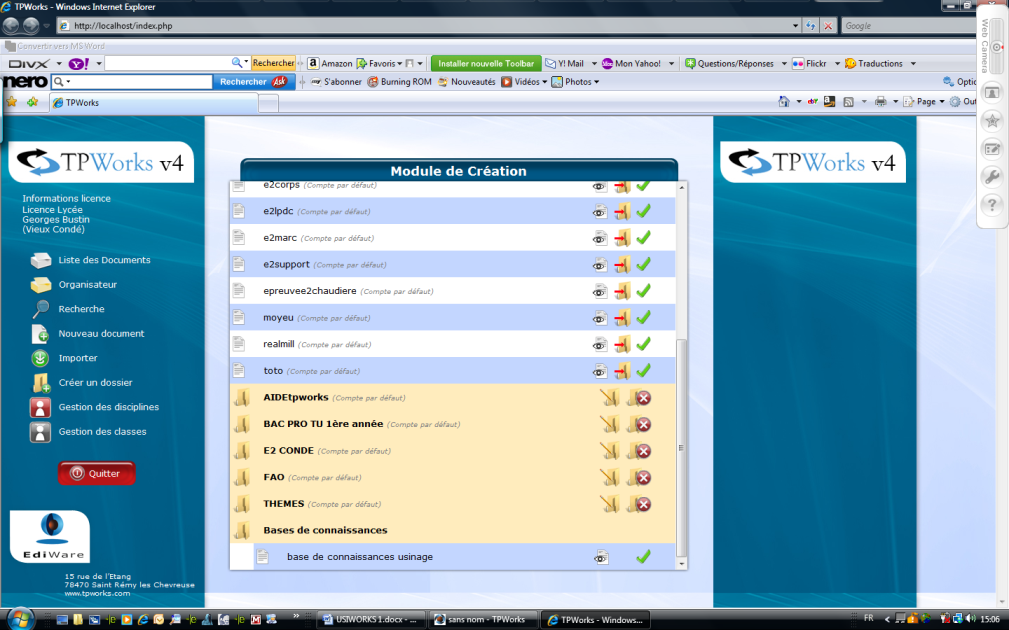 Sous TPWORKS, USIWORKS se trouve dans le répertoire « base de connaissances » :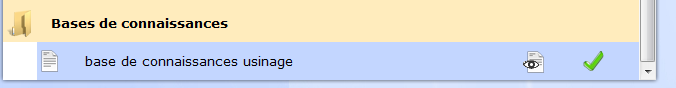 Une exploitation autonome d’USIWORKS est également possible au format HTML.EXEMPLE D’ACTIVITE :SYNTHESE D’UN CENTRE D’INTERETLors de cette activité, la base est utilisée par le professeur lors de la synthèse du centre d’intérêt N° 3 «  les générations de surfaces ».Les élèves ont réalisé plusieurs activités d’observation d’usinage sur différentes machines.A l’aide de la base, l’enseignant  va pouvoir illustrer par les vidéos présentes, les cas où le travail est « d’enveloppe » ou « de forme ».CIp3 : Les générations de surfacesA partir de l'analyse des différents travaux d'usinage sur machine-outil :-  Citer les principales caractéristiques d'un principe de génération (mouvement de coupe, d'avance…).
- Classer et décrire les principaux principes de génération.
- Travail de forme et d'enveloppe.ACTIVITES DU CENTRE D’INTERÊT N° 3Planification des activités :Les activités sont planifiées sur 4 semaines.On prévoit des activités de tournage, fraisage, perçage sur différents postes sachant que les élèves ne feront pas toutes les activités.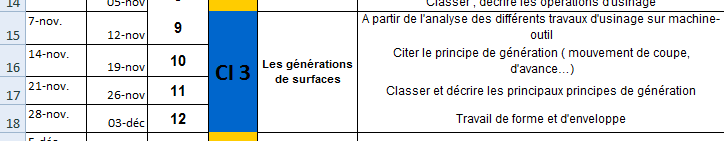  Extrait du planning (voir fichier complet« exemple de progression pédagogique»)Exemples d’activités proposéesLes pièces usinées appartiennent à plusieurs ensembles.L’objectif de l’activité est de :- déterminer si le travail de l’outil est  « de forme » ou  « d’enveloppe ».- Si les mouvements de coupe et d’avance sont appliqués à l’outil ou à la pièce.1ère  exemple d’activité : Tournage de l’axe du dateur de bureau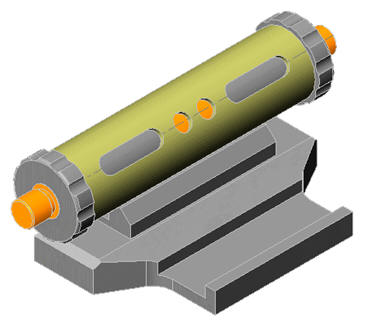 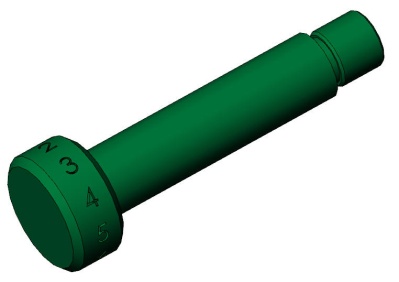 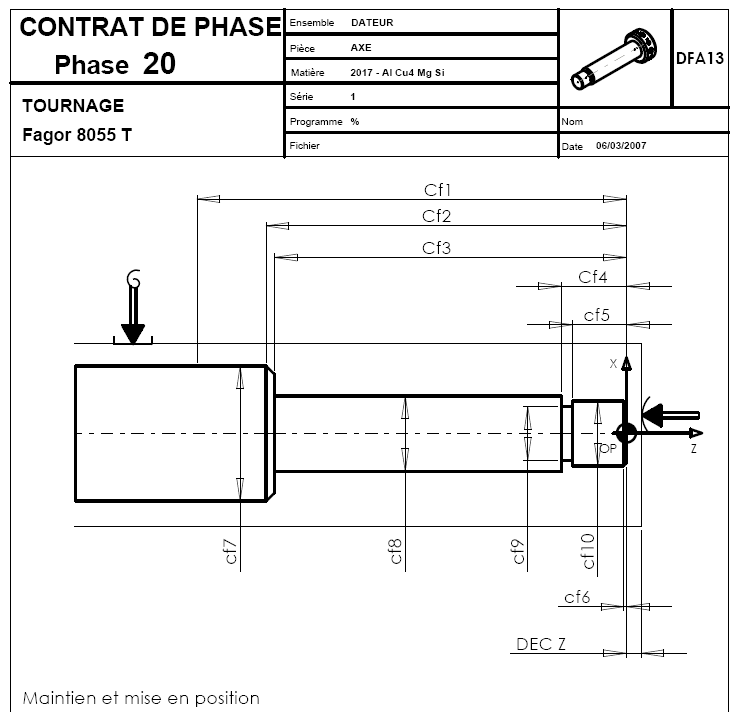 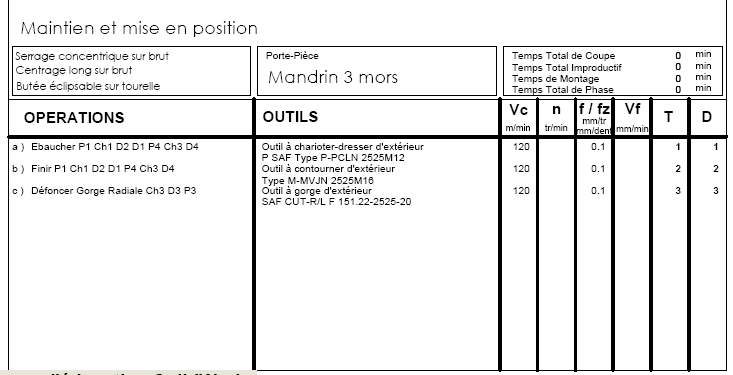 2nde  exemple d’activité : Tournage du TAMBOUR du dateur de bureau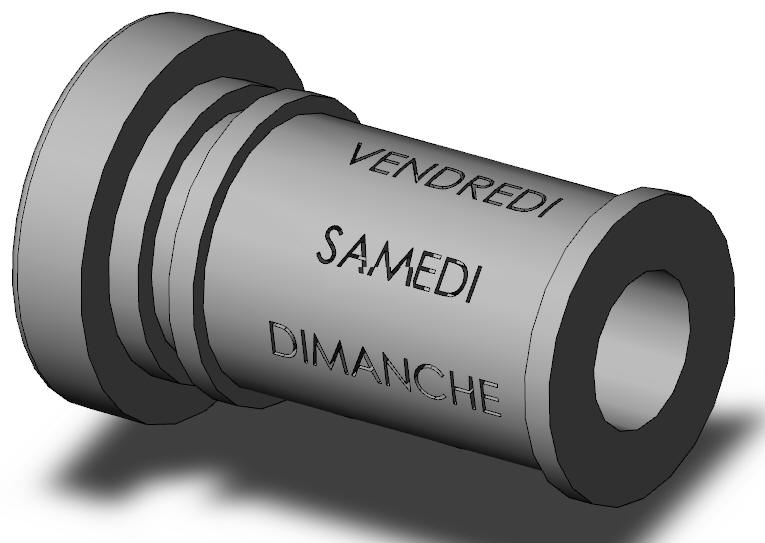 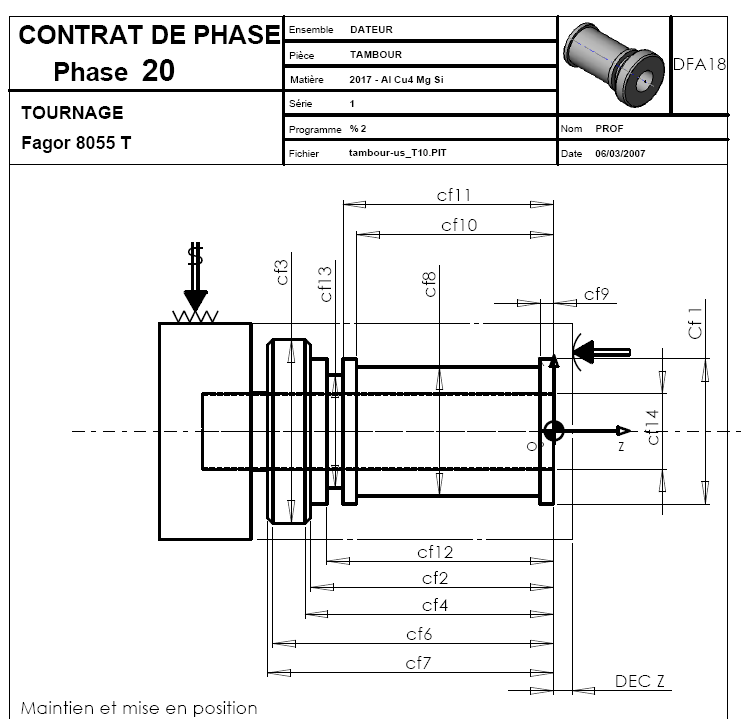 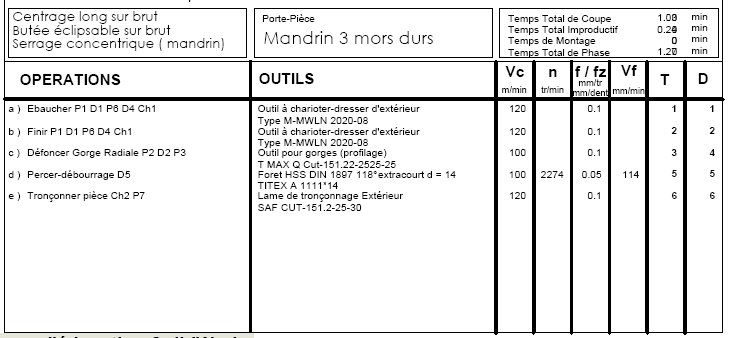 3ème  exemple d’activité : Fraisage de l’ENTRETOISE dateur de bureau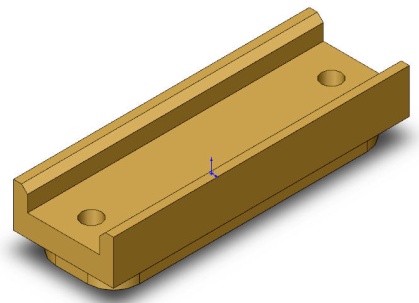 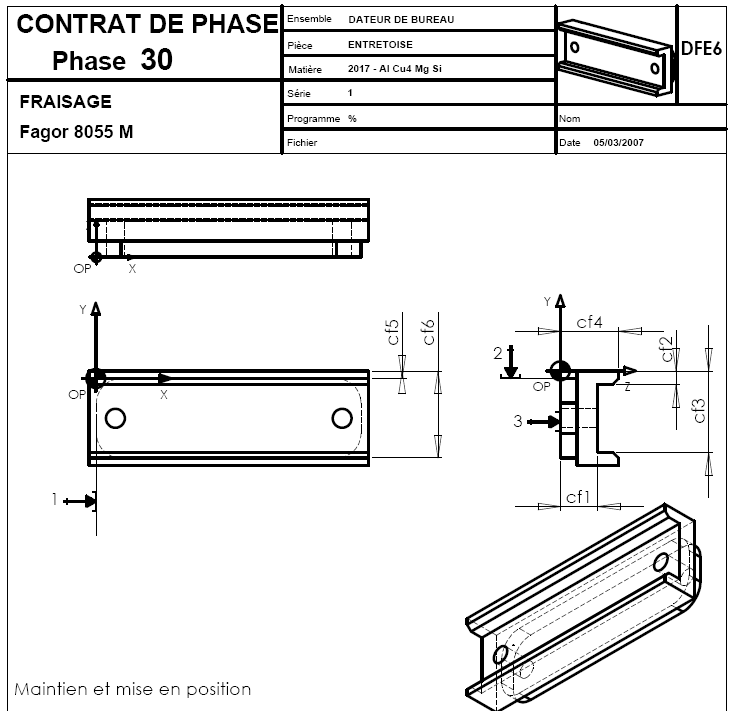 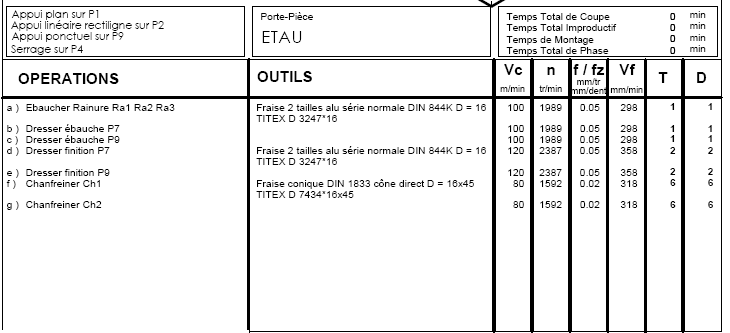 Les élèves mènent les activités sur les différents postes et observent les usinages.Voici un exemple de fiche de la seconde activité proposée ci-dessus, liée à la fabrication du tambour.Ce document est facilement adaptable à une autre fabrication.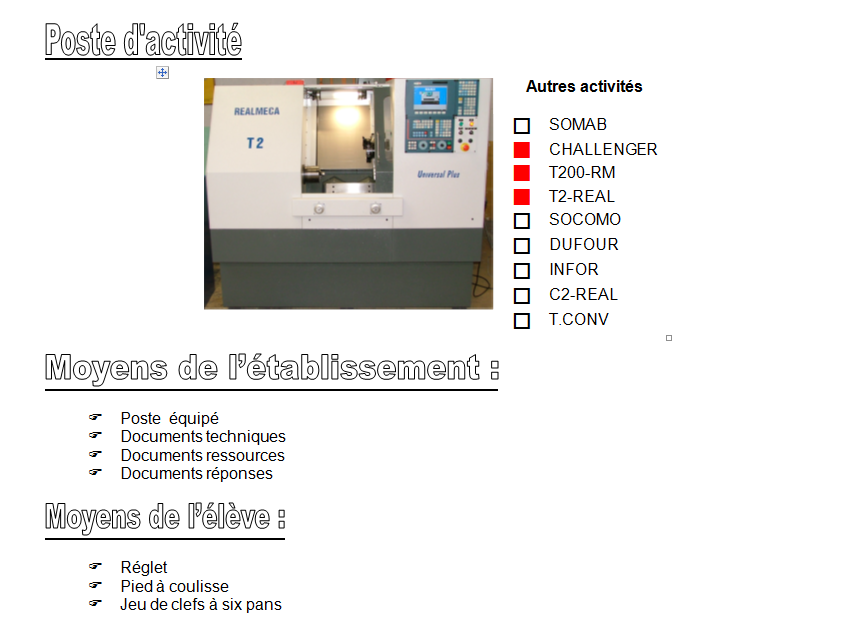 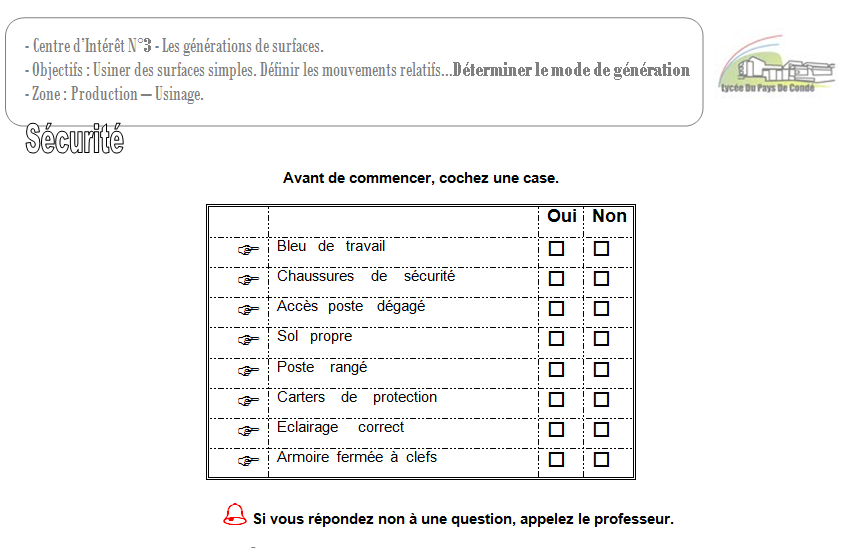 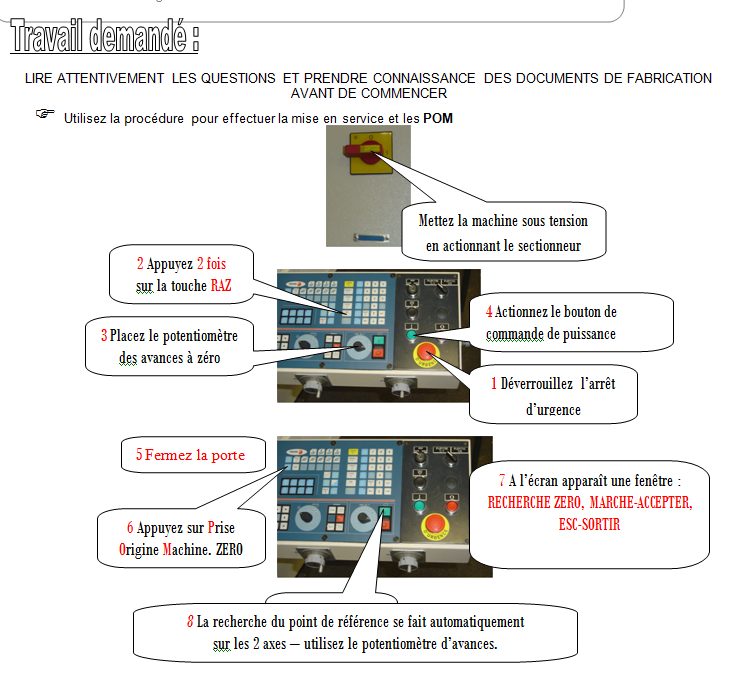 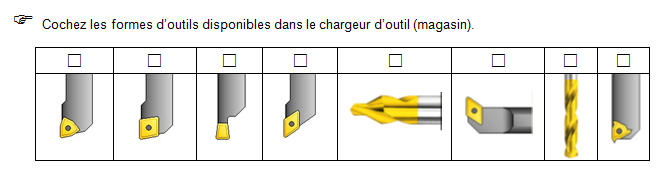 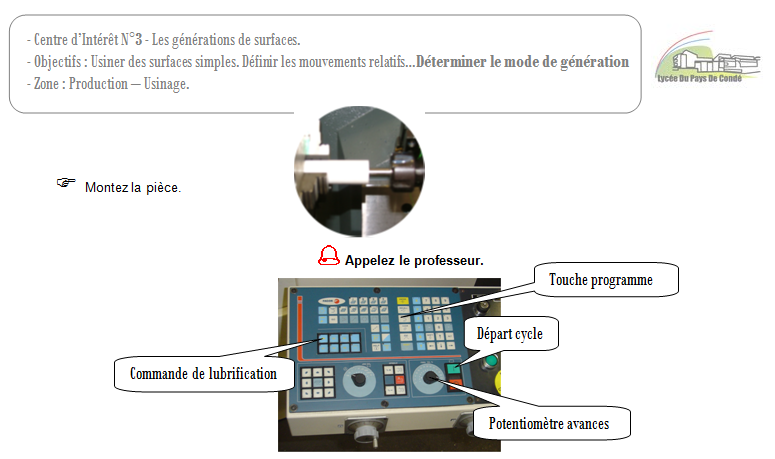 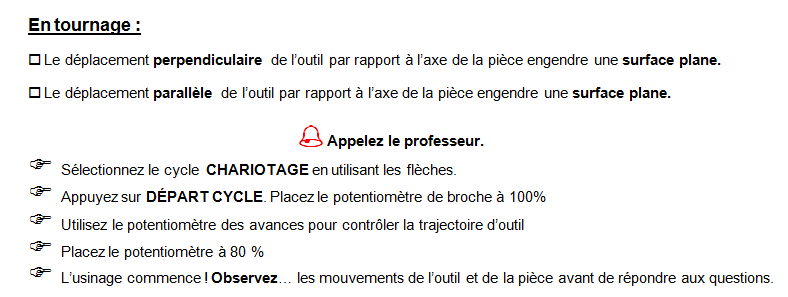 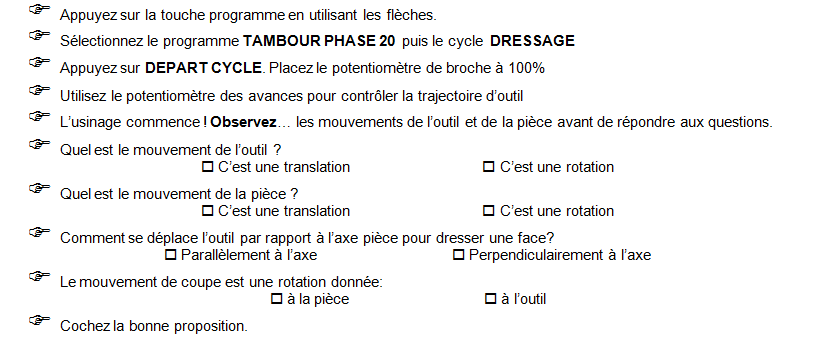 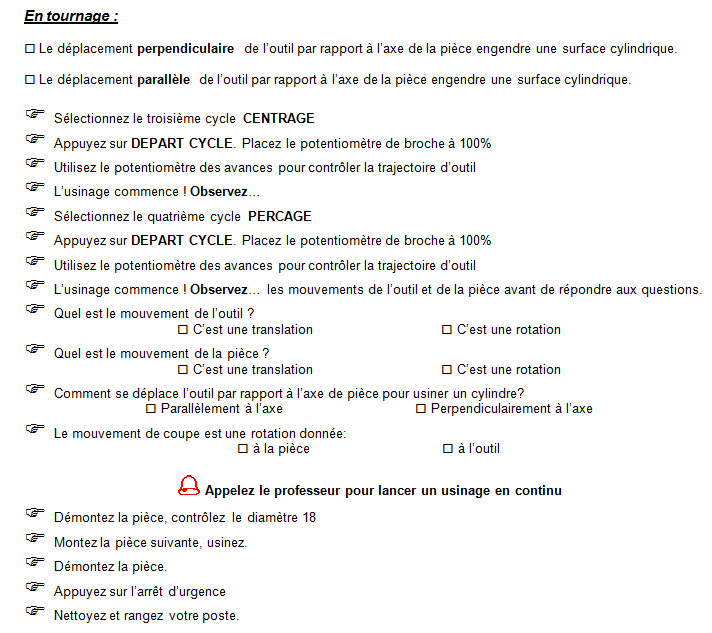 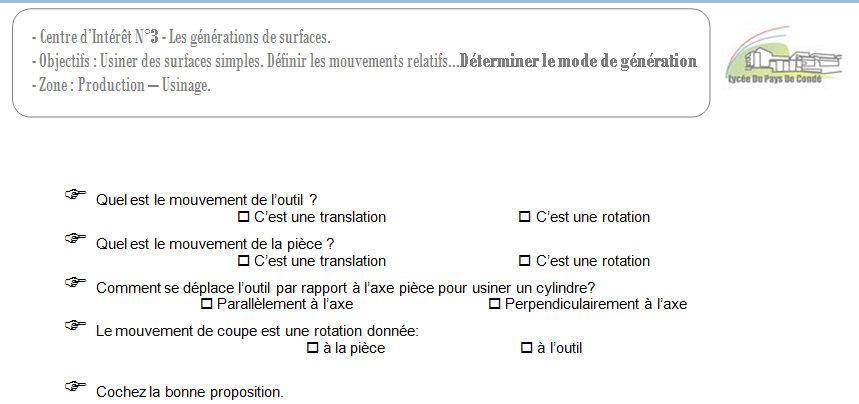 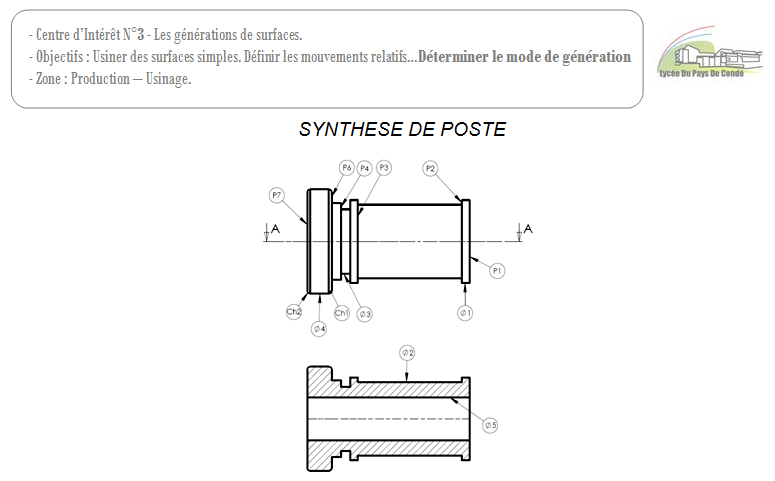 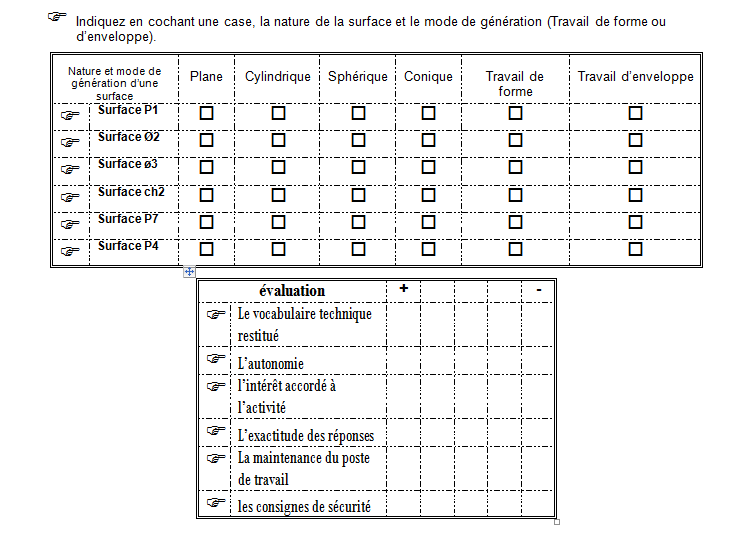 ACTIVITE DE SYNTHESE DU PROFESSEUR AVEC LE GROUPEL’activité de synthèse menée par le professeur favorisera les échanges avec les élèves en confrontant les divers usinages.En utilisant le tableau interactif de la base suivant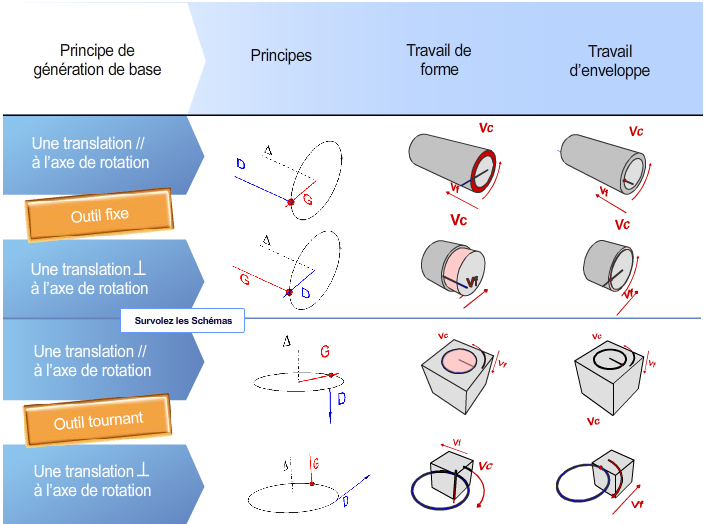 Le professeur projette la base et accède au tableau ci-dessus. En cliquant sur le schéma, une vidéo d’usinage démarrera ce qui permettra de créer un moment interactif avec les élèves …Exemple de questions :« Qui pense avoir utilisé ce mode de travail ? »« Sur quelle pièce ? Quelle surface avez-vous obtenue ?  »  etc...3- Les élèves remplissent  au fur et à mesure le document de synthèse proposé ci-dessous, reprenant les exemples de la base USIWORKS.AutoévaluationL’élève peut s’auto évaluer à partir d’un QUIZZ disponible dans la base lui permettra de se positionner.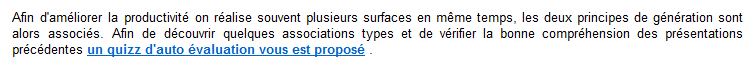 VOICI LE QUIZZ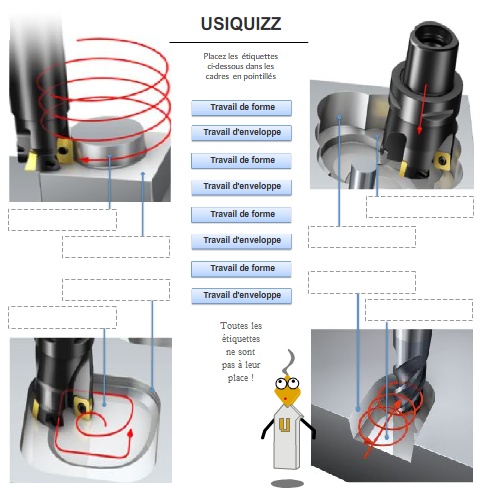 D’autres QUIZZ sont réalisables sous TPWORKS ….EXEMPLE D’ACTIVITE :REMEDIATION EN AUTONOMIEVous trouverez, ci-après deux activités de remédiation relatives au centre d’intérêt N°11.CIp11 : La coupe des matériaux : identification des paramètresVous rendre capable, à partir d'une situation réelle ou simulée de génération d'entité : - De décoder et d'énoncer les paramètres liés à la coupe des matériaux.
- De calculer une fréquence de rotation et une vitesse d'avance.
- De situer géométriquement la partie active de l'outil de coupe.Première activité de remédiation : Appropriation des termes techniques en fraisage et en tournage :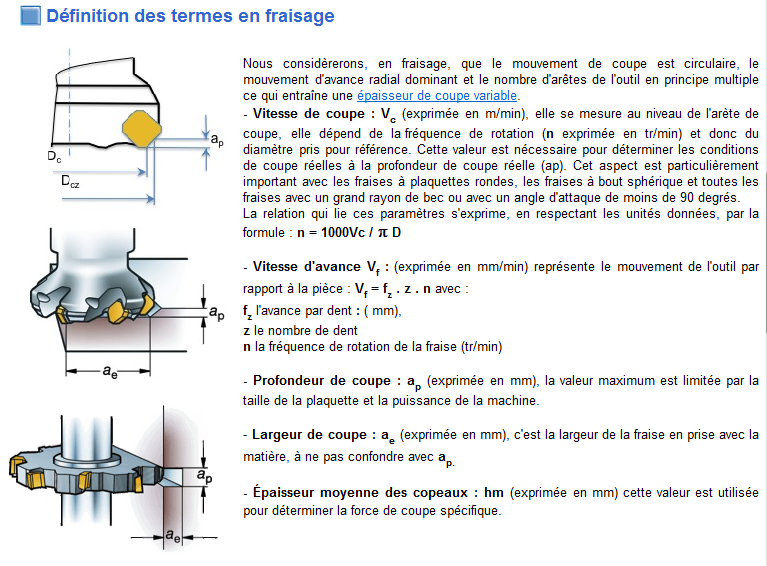 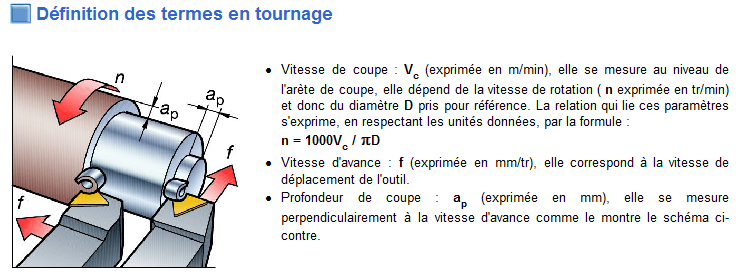 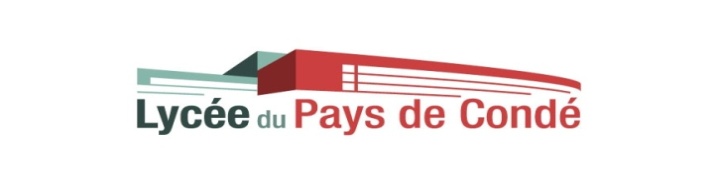 Objectif : Maitriser le vocabulaire de base du technicien d’usinage.Questionnaire à remplir :Ecrire la formule permettant le calcul de la fréquence de rotation en fraisage :Ecrire la formule permettant le calcul de la fréquence de rotation en tournage :Que constatez-vous ?_________________________________________________________________En quelle unité est exprimée la fréquence de rotation N  ? _________Que représente Vc ? __________________ Unité : _______________Donner une valeur usuelle de  : _______En quelle unité est exprimé le diamètre ? _________A quoi correspond le diamètre en fraisage ? _______________________A quoi correspond le diamètre en tournage ? ______________________Ecrire la formule de la vitesse d’avance :Que représente n ? _________Que représente z ? ______________________________Que représente fz ? ______________Pourquoi les deux formules permettant de calculer la fréquence de rotation sont-elles liées ?_______________________________________________________________           15-  Dans quel ordre doit-on les calculer ? ______________________           16-  En quelle unité est exprimée l’avance Vf ? ____________           17-  Que représente ap ? ________________           18-  Que représente ae ? ________________           19-  Que représente hm ? _______________           20- Quelle est l’unité de ap,ae et hm ?_____________Seconde activité liée à la fabrication de différentes pièces des thèmes utilisés :Cette activité peut-être proposée aux élèves ne maîtrisant pas la différence entre le  travail en opposition ou en avalant.L’élève complète le tableau, ci-après,  suite à la consultation de la base sur le travail en opposition et en avalant.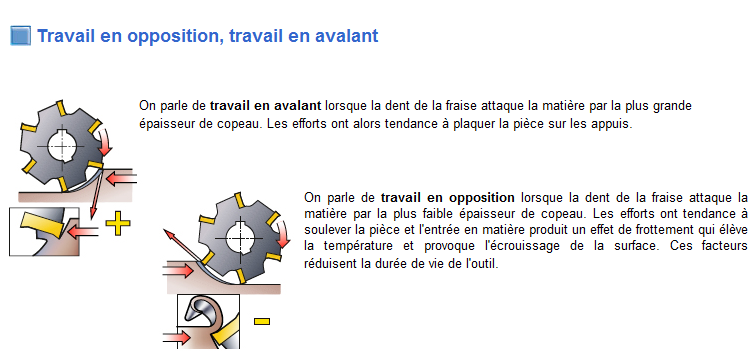 Exemple de tableau pour une remédiationsur le travail  en OPPOSITION ou en AVALANTRepérer, sur les schémas ci-dessous, le mouvement de coupe Mc et le mouvement d’avance MF puis cocher le type de travail de l’outil.EXEMPLE D’ACTIVITE :UTILISATION DE LA BASEEN TANT QUE RESSOURCE EN TPL’objectif du centre d’intérêt N° 20 concerne l’optimisation une fabrication.DEMARCHE PROPOSEE :Dans le cadre du relancement d’une fabrication stabilisée, on demande à l’élève :De réinstaller l’environnement de production de la machine-outil en vue de l’usinage d’une phase (1ère partie).De relever les temps d’usinage et de changement des différents outils (1ère partie).A partir de l’abaque de fraisage de la base USIWORKS (voir apport théorique proposé en 2ème partie), d’optimiser les paramètres de coupe (3ème partie). CENTRE D’INTERET N°20 – OPTIMISATION DE LA FABRICATIONVoici un exemple de planification des activités pour le centre d’intérêt N°20.C’est l’activité N°5 qui est développée. 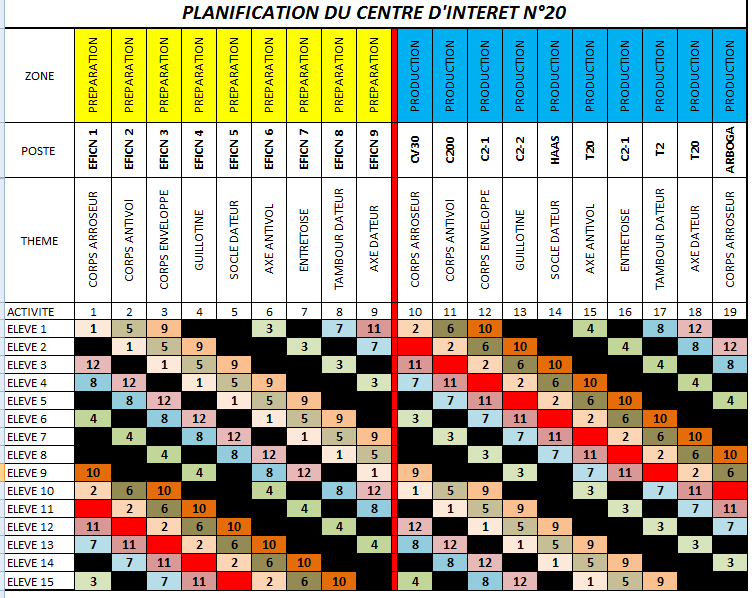 ACTIVITE N°5                   Fabrication du socle de dateur sur fraiseuse HAAS MINI MILLPREPARATION :la machine et ses caractéristiques.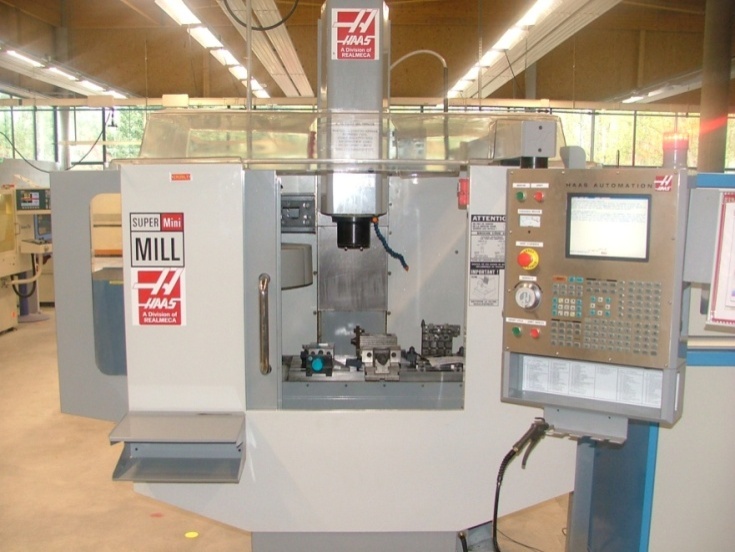 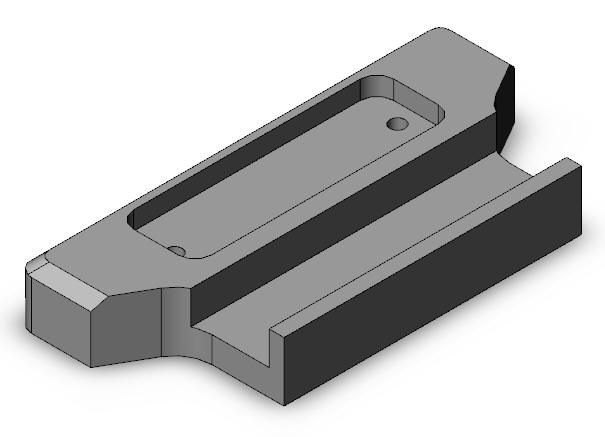 Exploitation des différents documents techniques (voir répertoire SOCLE DE DATEUR) :Dessin de définitionRepérage des surfacesNomenclature des phasesContrat de phase 20 Fiches outilsProgrammes  (sous forme informatique)Diamètre maximum pour le magasin d’outils ? : 100 mmPuissance de la broche ? : 11 kWEn tenant compte d’un rendement de 0.8 : puissance de la broche :  9 kW	 1ère partie :    OBJECTIF :   Agir sur les bons paramètres afin d’optimiser par une réduction du  temps 
   de fabrication de la phase 20 de l’usinage du socle du dateur de bureau.Installer le porte-pièce.Installer les outils.Installer la pièce.Sélectionner le programme d’usinage.Vérifier les jauges outilsProcéder aux tests.                Avant de lancer l’usinage :Combien y a-t-il d’outils montés ?  Temps d’usinage TOTAL         Temps de changement d’outil à outil   Temps de coupe outils :          	 2ème partie : APPORT THEORIQUE – OPTIMISATION DE LA FABRICATIONCette phase de préparation peut se faire sous forme d’apport théorique par le professeur ou en autonomie par l’élève ….UTILISATION DE L’ABAQUE DE FRAISAGE DE LA BASE USIWORKSL’abaque se situe dans le répertoire «  choix des conditions de coupe » 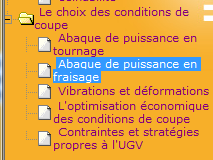 L’élève peut régler les paramètres « fixes » et modifier les paramètres « variables » qui permettront
d’optimiser l’usinage.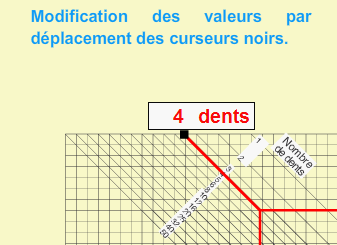 Le nombre de dents : paramètre fixe de l’outil. Le nombre de dents ne change pas….  A moins d’un changement d’outil.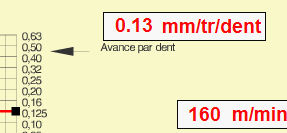 L’avance par dent : paramètre variable. On peut faire varier le paramètre et vérifier qu’on ne dépasse pas la puissance de la broche.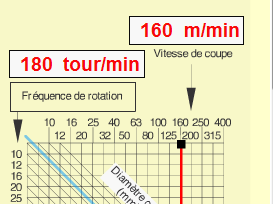 La vitesse de coupe : paramètre variable pour le matériau. Les données de coupe des différents fournisseurs d’outils peuvent la faire varier.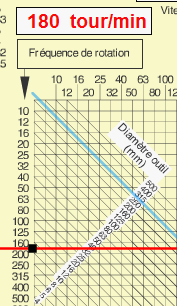 La fréquence de rotation : calculée dépendant de Vc et Ø de l’outil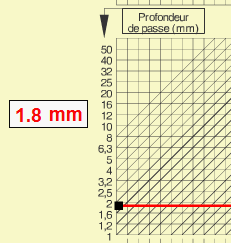 Profondeur de passe : paramètre variable pour l’optimisation. En réduisant le nombre de passes on peut réduire le temps d’usinage.ATTENTION : en augmentant la profondeur de passe, il faudra plus de
 puissance à la broche.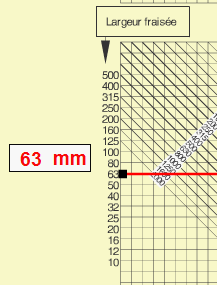 Largeur fraisée : variableDeux possibilités :1-La fraise travaille en pleine matière donc à son diamètre MAXI.2-La fraise travaille de profil et on peut faire varier la largeur fraisée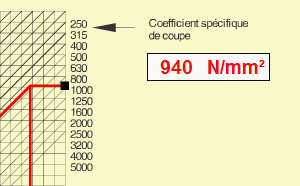 Le coefficient spécifique de coupe :Généralement fourni par le revendeur d’outilValeurs usuelles de KC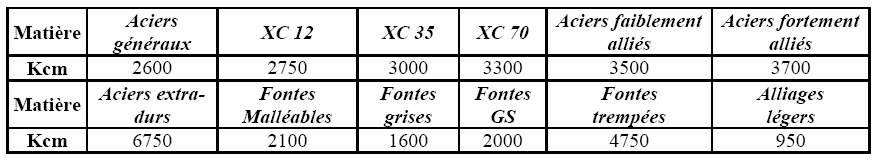 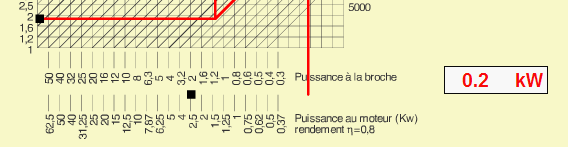 La puissance de la broche :Ce paramètre va varier en fonction des paramètres variables, au risque de dépasser la puissance réelle disponible sur la machine.Questionnaire d’utilisation de l’abaqueEn utilisant le tableau ci-dessous :Compléter le tableau, puis tirer les conclusionsPour la même vitesse de coupe et la même avance, lorsqu’on augmente le diamètre de la fraise la fréquence de rotation _________________.-     Si on augmente la profondeur de passe, la puissance _______________                              Matériau usiné : Aluminium 2017 – Groupe matière7.2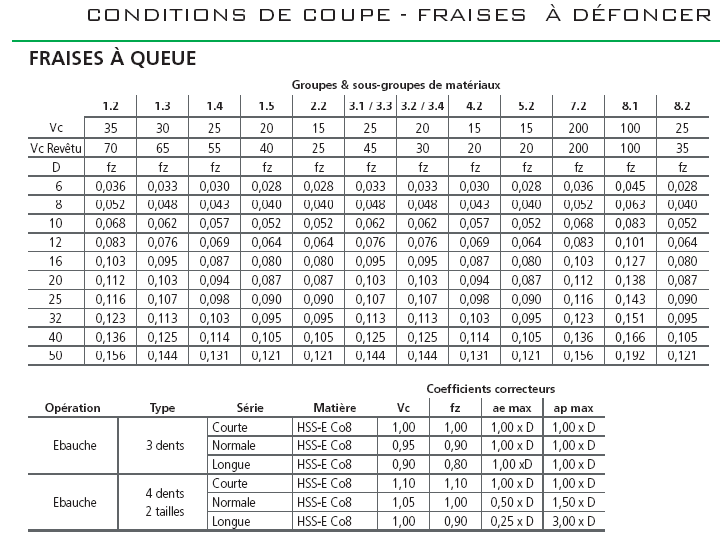                                                                                          Extrait catalogue LECLERCQA l’aide de la base USIWORKS :On trouve pour la fraise utilisée Ø 16 mm :Vitesse de coupe Vc préconisée pour une fraise non revêtue: 200 m/mnVitesse d’avance préconisée : fz: 0.103La puissance relevée est de 3.5 KW mais reste en dessous de la puissance maxi de la machine.Peut-on augmenter l’avance pour gagner du temps ?______Relever l’avance à la puissance maxi : ________Constat : On dépasse les 0.103 préconisé, il existe donc un risque de casse.Solution : Changer d’outil en choisissant un carbure par exemple	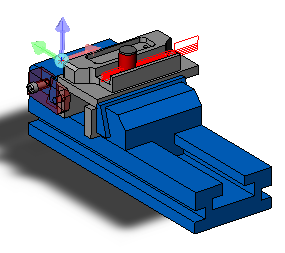     3ème partie : sur logiciel EFICN       Le programme a été établi avec EFICN.        Ouvrir le programme demandé.        EVALUER le temps d’usinage à partir d’EFICN 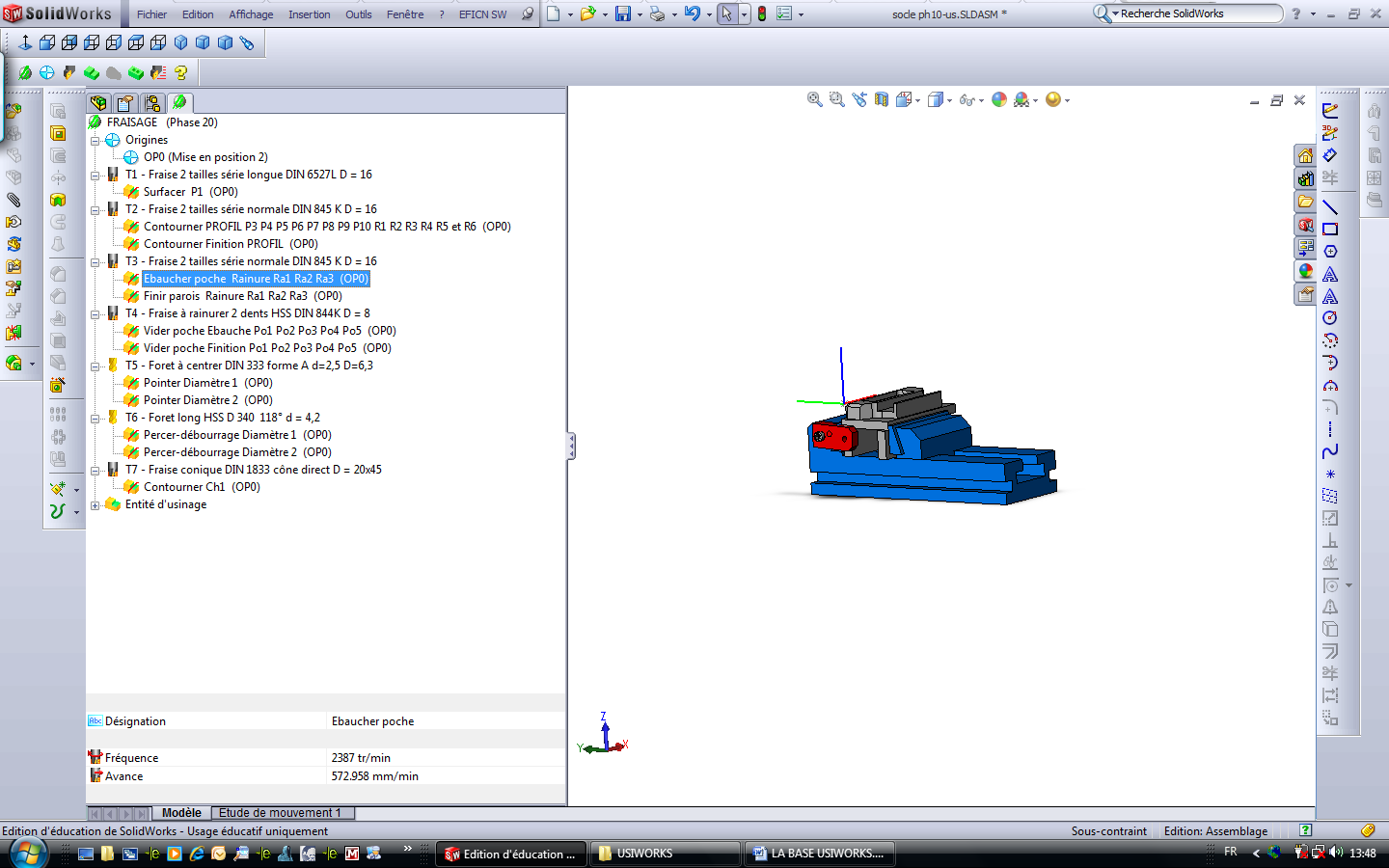 Coder le programmeProcéder à la simulation et à la l’obtention des temps grâce au module PRODOCVUE DU TEMPS TOTAL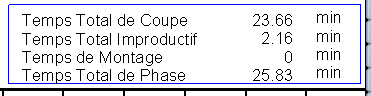 PREMIERES CONCLUSIONS :__________________________________________________________________OPTIMISATION DE L’OUTIL T3On cherche à optimiser cet outil pour l’ébauche de la rainure Ra1 Ra2 Ra3Les paramètres sont entrés avec l’aide du contrat de phase.                                     Extrait du contrat de phase initial sans optimisation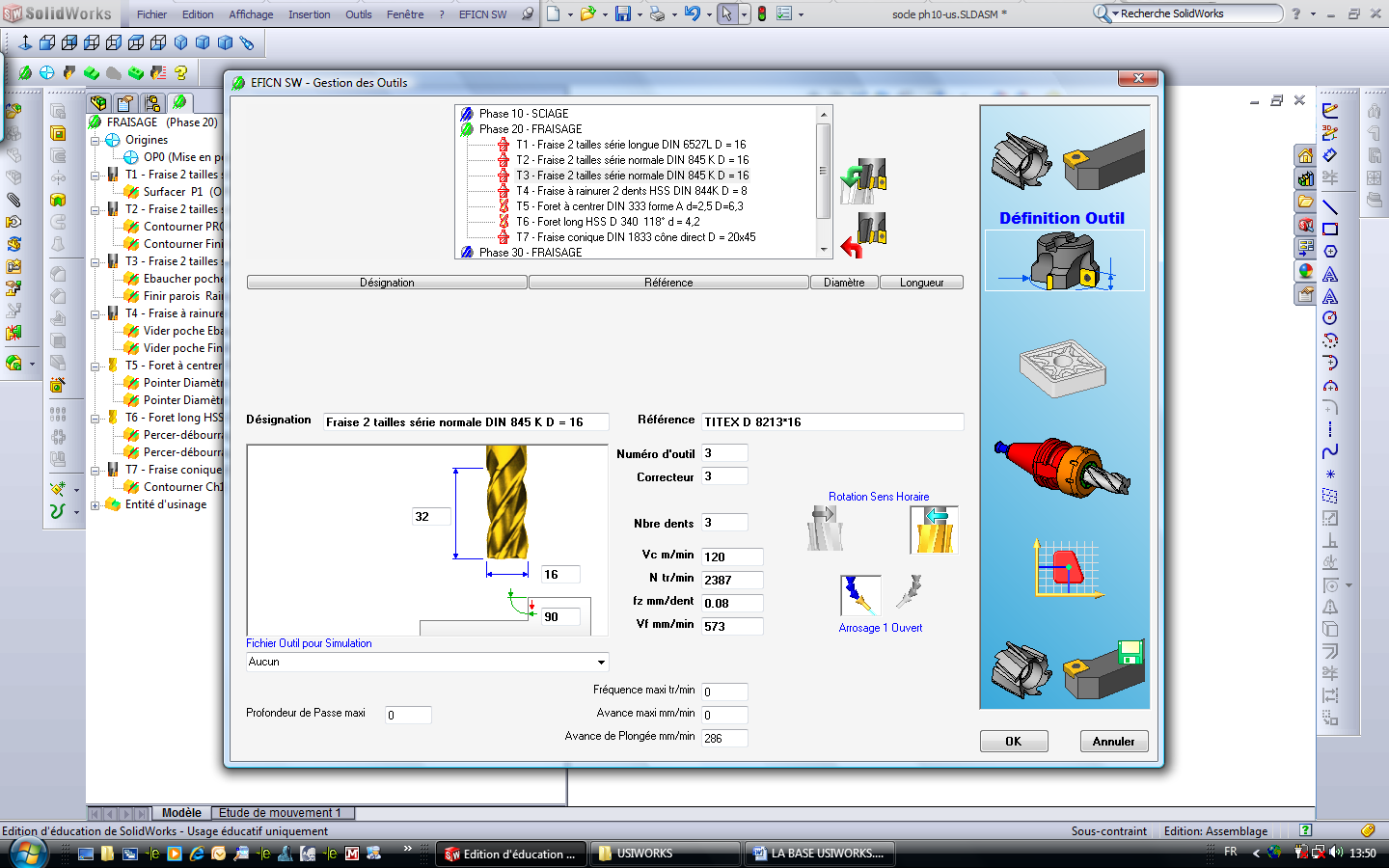 On veut réaliser l’ébauche de la rainure en une passe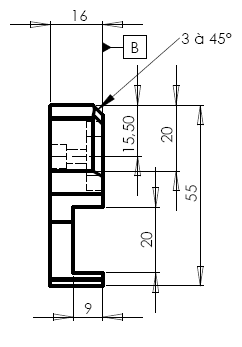 L’analyse du dessin de définition montre que la rainure fait 9 mm de profondeur. On pourrait ébaucher à 8.5 en une passe en laissant 0.5 pour la finitionEntrons cette valeur de 8.5 dans la base et ne la faisons  plus varier.      TABLEAU D’OPTIMISATION utilisable avec la base              MODIFIER LES PARAMETRES DE L’OUTIL T3 dans EFICN  	Anciens  paramètres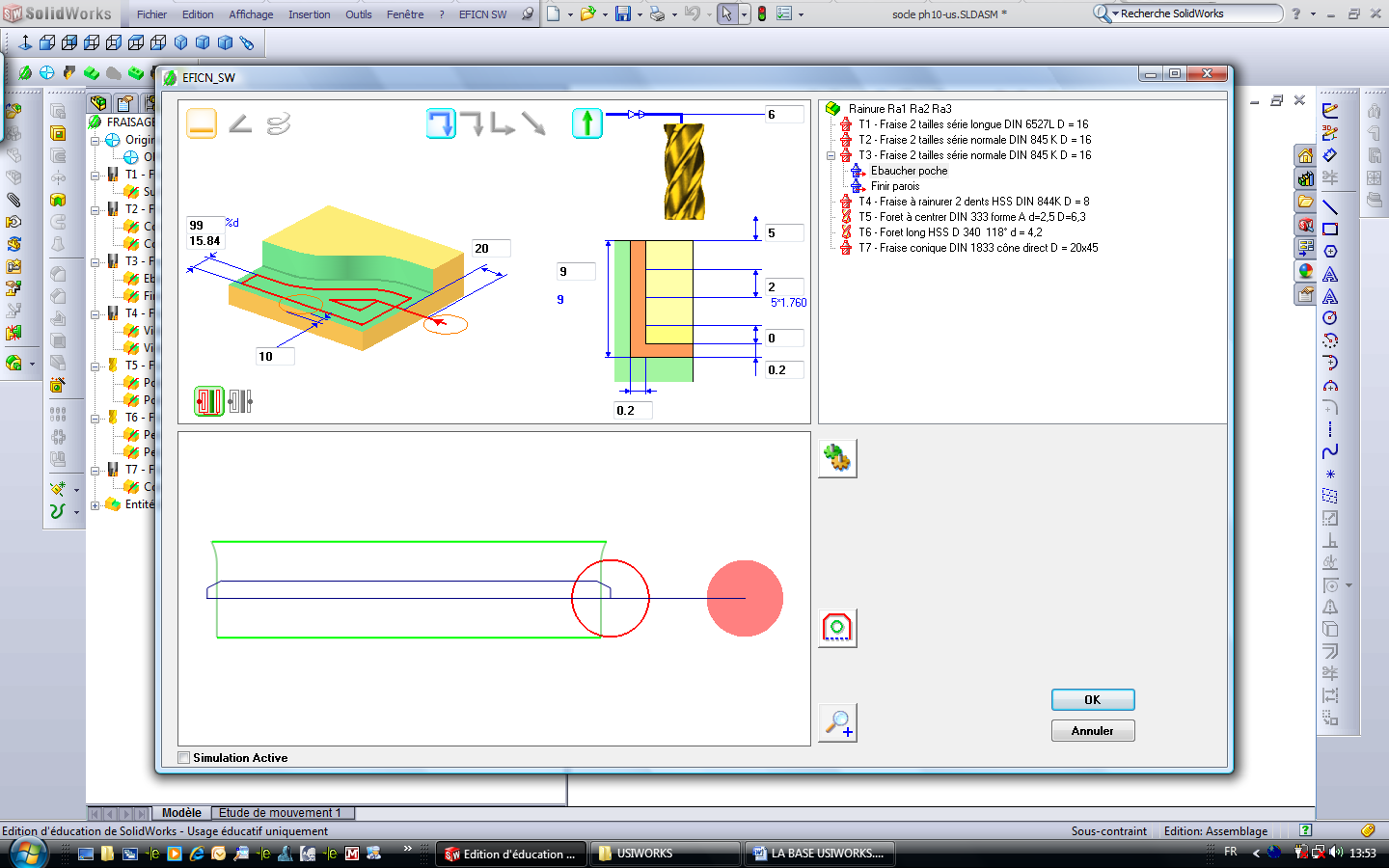   	Nouveaux paramètres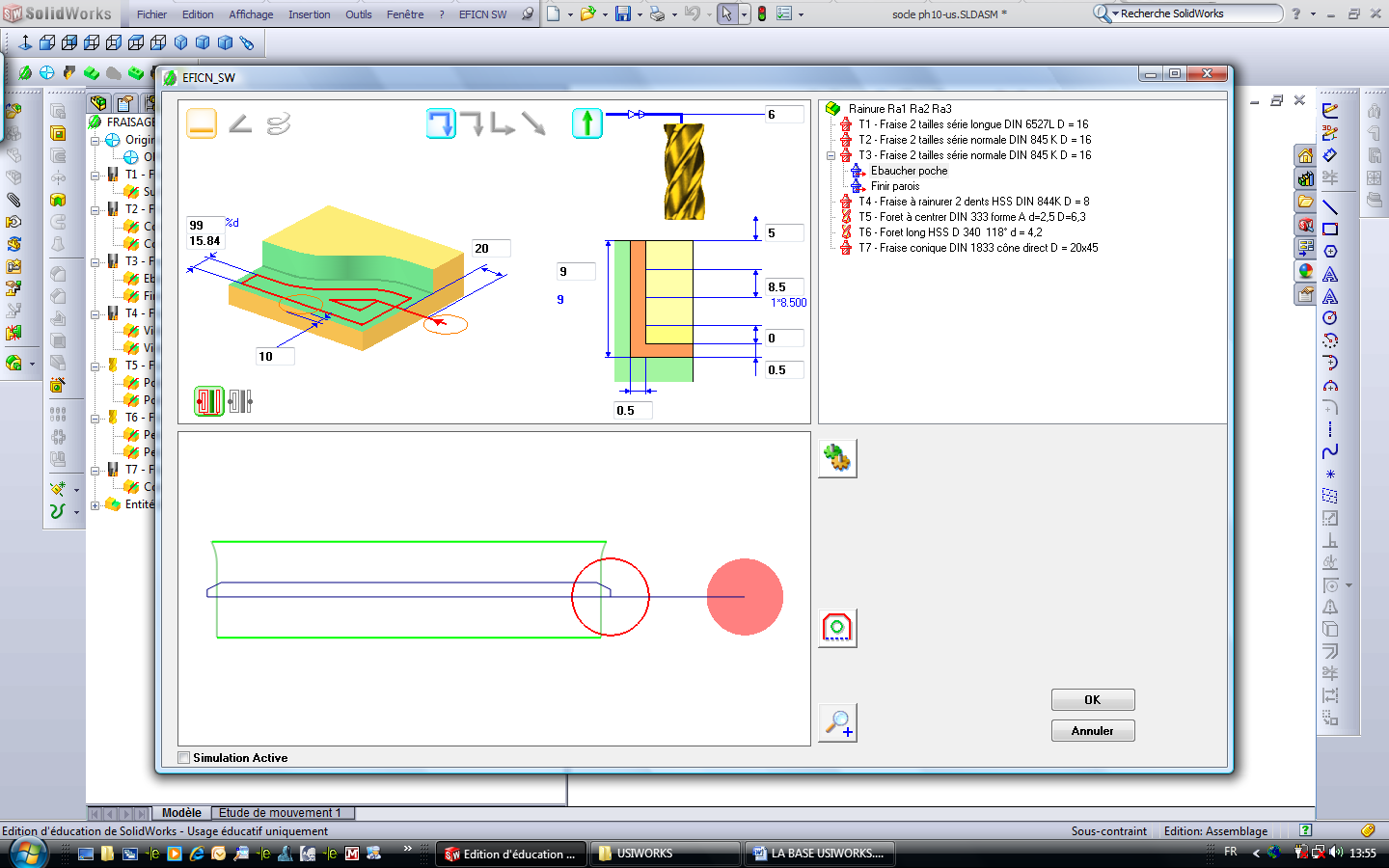   EVALUER LE GAIN DE TEMPS TOTAL du temps d’usinage   Soit un gain d’environ  ________ mn pour l’usinage de l’outil T3.Écrans des différentes entrées du fichier TPWorks : base_usiworks_cip_competences.tpwks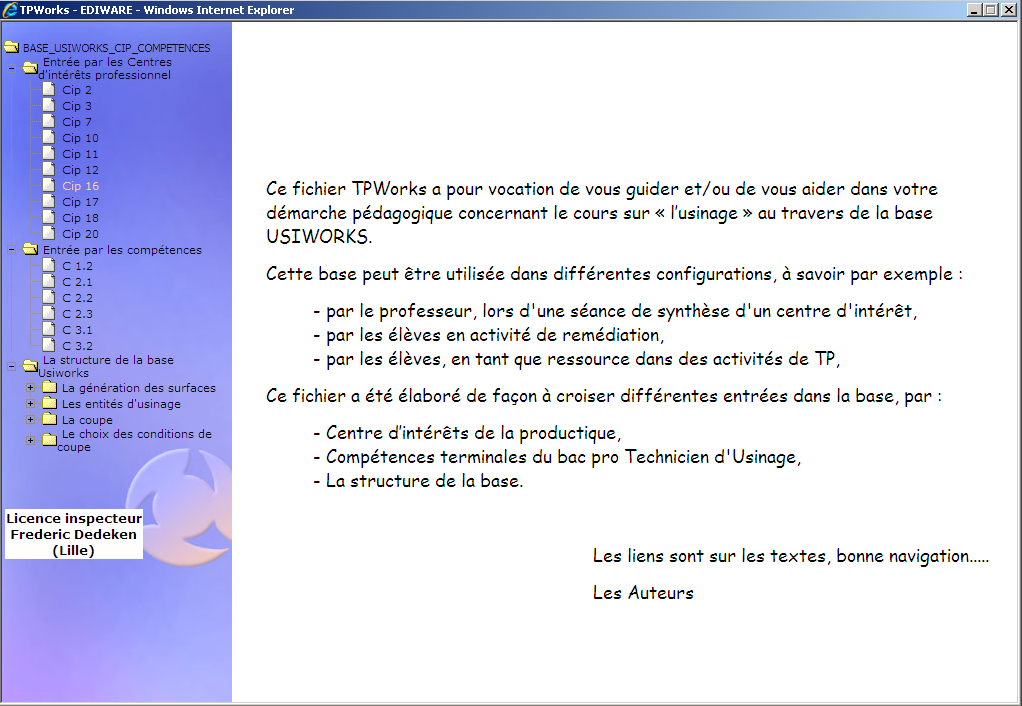 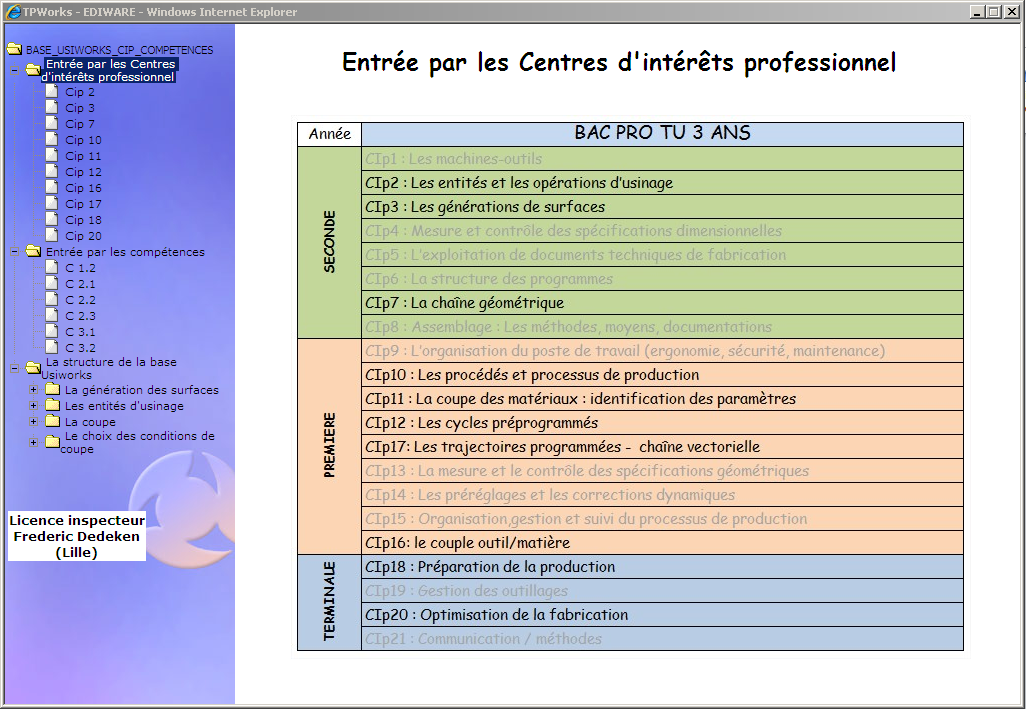 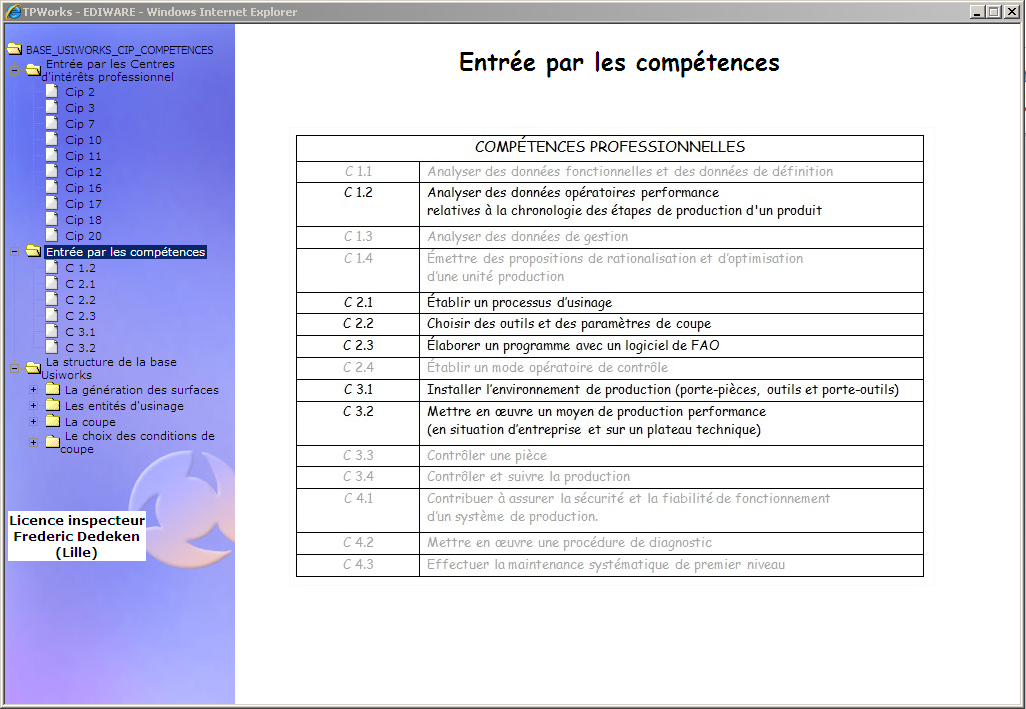 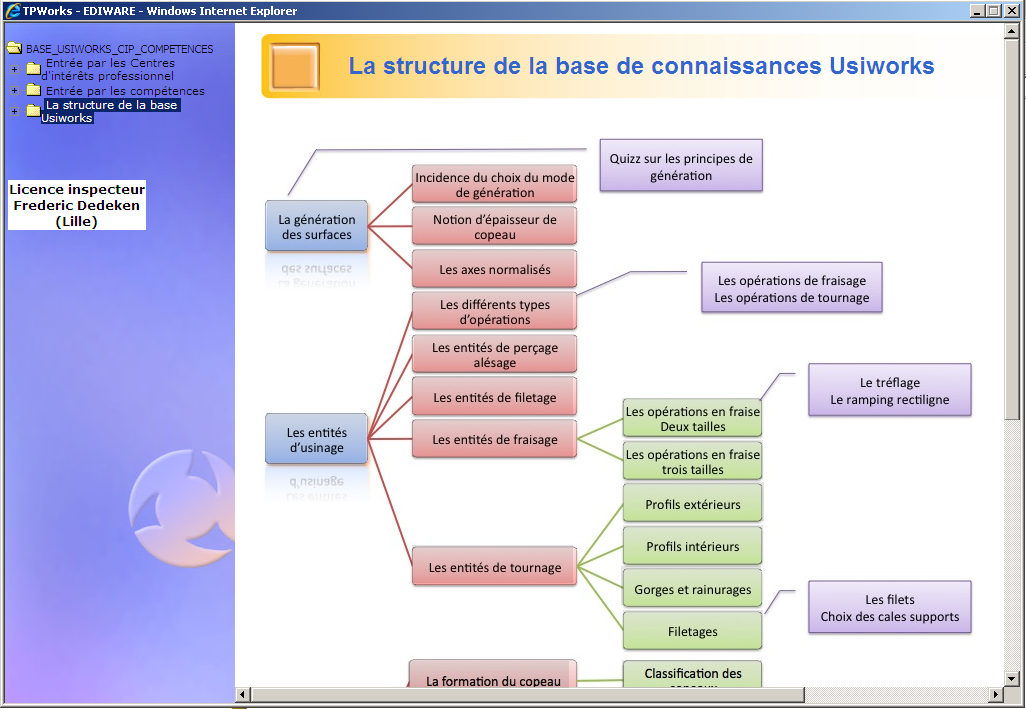 LES CENTRES D’INTERETS DU BAC PRO TECHNICIEN D’USINAGELe BAC PRO TU est une formation en 3 ans organisée en centres d’intérêts.Vingt et un centres d’intérêts ont été définis et répartis comme suit sur les trois ansCENTRES D’INTERETS ABORDES EN SECONDECIp1 : Les machines-outilsA partir d'une machine en situation d'usinage :- Identifier et classer la machine - Décrire l'architecture et le principe d'usinage associés - La forme générale des pièces usinées - Schématiser et justifier le référentiel des mouvements (Description des mouvements et trajectoires)CIp2 : Les entités et les opérations d’usinageA partir d'une machine en situation d'usinageEnumérer les principales caractéristiques d'une opération d'usinage Classer, décrire les opérations d'usinageCIp3 : Les générations de surfacesA partir de l'analyse des différents travaux d'usinage sur machine-outil -  Citer les principales caractéristiques d'un principe de génération (mouvement de coupe, d'avance…) - Classer et décrire les principaux principes de générationTravail de forme et d'enveloppeCIp4 : Mesure et contrôle des spécifications dimensionnellesA partir d'une spécification dimensionnelle : - Choisir et justifier un procédé de contrôle- Choisir et justifier un instrument de contrôle- Conduire et justifier une méthode de mesurageCIp5 : L’exploitation de documents techniques de fabricationA partir des différents travaux de consultation et d'exploitation de base de données - Identifier et classer la documentation technique - Décoder les informations techniquesCIp6 : La structure des programmes- Mettre en évidence la structure de programmation d'une opération d'usinage - Dégager la structure d'une opération d'usinage - Décoder la syntaxe de programmation utilisée pour une opération d'usinageCIp7 : La chaîne géométriqueA partir d'une machine à commande numérique- Associer et justifier une chaîne géométrique en relation avec l'exécution d'un bloc d'usinage - Décrire et définir les différentes origines et caractéristiques géométriques intervenant dans la chaîne (Origine machine, origine pièce, origine programme….)CIp8 : Assemblage : Les méthodes, moyens, documentationsA partir des différents travaux d'assemblages - Définir les phases opératoires des procédés courants - Déterminer l'organisation d'un cycle d'assemblageCENTRES D’INTERETS ABORDES EN PREMIERECIp9 : L’organisation du poste de travail (ergonomie, sécurité, maintenance)A partir d'une situation de travail : - Conduire une analyse du processus d'apparition d'un dommage.- Identifier le niveau de réduction du risque exploité.- Respecter les consignes relatives aux équipements de protection individuelle  (EPI). A partir d'un poste de travail :- Situer l'action de maintenance de l'opérateur par rapport aux différents niveaux de maintenance possibles. - Assurer la maintenance préventive systématique de premier niveau. - Conduire une intervention en cas de dysfonctionnement.CIp10 : Les procédés et processus de productionA partir de phases d'usinage sur une machine outil, vous rendre capable : - De repérer et identifier les entités d'usinage consécutives de la phase- De repérer et de justifier les regroupements d'entités différentes générées par le même outil - De justifier la chronologie des opérations d'usinageCIp11 : La coupe des matériaux : identification des paramètresVous rendre capable, à partir d'une situation réelle ou simulée de génération d'entité : - De décoder et d'énoncer les paramètres liés à la coupe des matériaux - De calculer une fréquence de rotation et une vitesse d'avance- De situer géométriquement la partie active de l'outil de coupeCI 12 : Les cycles préprogrammésA partir d'une machine en situation d'usinage ou d'un logiciel de fabrication assistée par ordinateur, vous rendre capable pour un cycle préprogrammé de base :- D'identifier les cycles préprogrammés utilisés - D'identifier et de localiser leurs principaux paramètres et circuits d'usinage nécessaire à leur mise en œuvre.CI p17: Les trajectoires programmées -  chaîne vectoriellePour l'usinage d'une opération et/ou d'un profil d'une pièce : - Identifier le mode de programmation utilisé - Justifier leur emploiCIp13 : La mesure et le contrôle des spécifications géométriquesVous rendre capable, à partir d'une spécification géométrique à contrôler - D'identifier et de différencier les références - De décrire et de justifier une chaîne de mesure - De conduire et de justifier une méthode de mesurageCIp14 : Les préréglages et les corrections dynamiques- Jauges outils (caractéristiques) - Utilisation d'un banc de préréglage - Correction dynamique à adopter (après mesurage de la pièce usinée)CIp15 : Organisation, gestion et suivi du processus de production- Situation d'autocontrôle - Décodage de documents de suivi - Décrire et définir une méthode de suivi de production - Conduire un suivi de production - Consigner les évènementsCI p16: le couple outil/matière- Evaluer les tendances d'évolution des paramètres de coupe - Définir les critères qui conditionnent le choix d'une vitesse de coupe - Définir les critères qui conditionnent le choix d'une avance de travailCENTRES D’INTERETS ABORDES EN TERMINALECIp18 : Préparation de la production- Préparation des différentes étapes de production en fonction de grandes ou petites séries (relation outil/pièce, pièce/porte-pièce, porte-pièce/machine)CIp19 : Gestion des outillages- Détermination des outils de coupe, paramètres - Modéliser ou monter un porte-pièce (dédié ou modulaire)CIp20 : Optimisation de la fabricationAction sur la production permettant de réduire les coûts(association de surfaces usinées par un même outil évitant ainsi un changement sur la machine par exemple)Cip 21 : Communication /Méthodes- Rédaction de différents documents en relation avec les systèmes - Compte rendu de fabrication - Suivi de carte de contrôle - Compte rendu de métrologieExemple de REMEDIATION pour  « TRAVAIL en AVALANT-TRAVAIL d’ENVELOPPE »SOLUTION pour l’utilisation de l’abaque de fraisage  (Les résultats peuvent légèrement varier, dû à l’imprécision d’utilisation de l’abaque)Pour la même vitesse de coupe et la même avance, lorsqu’on augmente le diamètre de la fraise la fréquence de rotation diminue.-    Si on augmente la profondeur de passe, la puissance augmentePRINCIPESDE GENERATIONTYPES d’USINAGELe mouvement de coupe Mc est appliqué Le mouvement d’avance Mf est appliquéL’outil est Le déplacement de l’outil par rapport à l’axe de la broche  est  C’est un travail de …La pièce usinée est plutôt 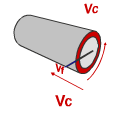 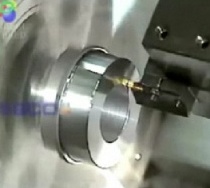 A la pièceA l’outilA la pièceA l’outilFixeEn rotationParallèlePerpendiculaireFormeEnveloppePrismatiqueCylindrique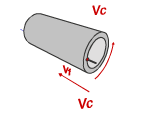 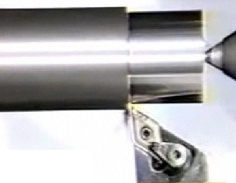 A la pièceA l’outilA la pièceA l’outilFixeEn rotationParallèlePerpendiculaireFormeEnveloppePrismatiqueCylindrique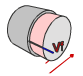 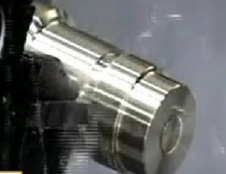 A la pièceA l’outilA la pièceA l’outilFixeEn rotationParallèlePerpendiculaireFormeEnveloppePrismatiqueCylindrique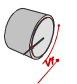 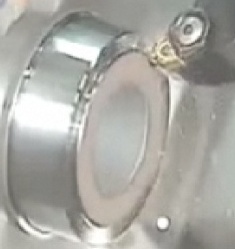 A la pièceA l’outilA la pièceA l’outilFixeEn rotationParallèlePerpendiculaireFormeEnveloppePrismatiqueCylindriquePRINCIPESDE GENERATIONTYPES d’USINAGELe mouvement de coupe Mc est appliqué Le mouvement d’avance Mf est appliquéL’outil est Le déplacement de l’outil par rapport à l’axe de la broche  est  C’est un travail de …La pièce usinée est plutôt 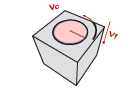 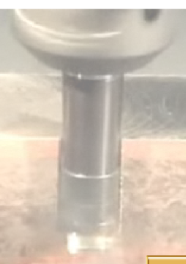 A la pièceA l’outilA la pièceA l’outilFixeEn rotationParallèlePerpendiculaireFormeEnveloppePrismatiqueCylindrique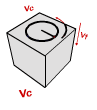 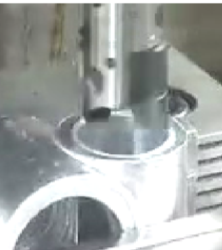 A la pièceA l’outilA la pièceA l’outilFixeEn rotationParallèlePerpendiculaireFormeEnveloppePrismatiqueCylindrique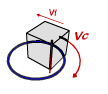 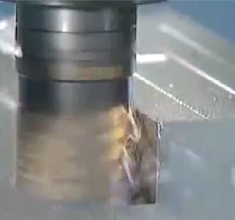 A la pièceA l’outilA la pièceA l’outilFixeEn rotationParallèlePerpendiculaireFormeEnveloppePrismatiqueCylindrique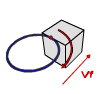 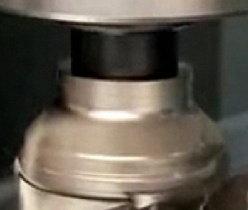 A la pièceA l’outilA la pièceA l’outilFixeEn rotationParallèlePerpendiculaireFormeEnveloppePrismatiqueCylindriqueSITUATION D’USINAGETRAVAIL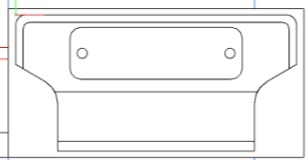   en opposition  en avalant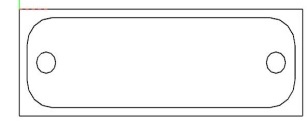   en opposition  en avalant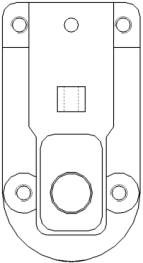   en opposition  en avalant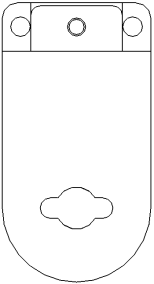   en opposition  en avalant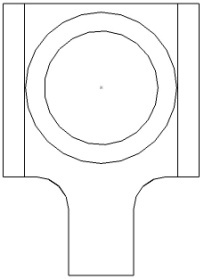   en opposition  en avalant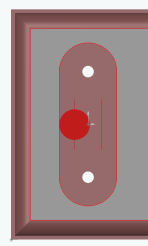   en opposition  en avalantOUTILDésignationTemps de coupeT____T____T____T____T____T____T____T____ACTIONS SUR LES PARAMETRESVRAIFAUXLorsqu’on augmente la profondeur de passe, la puissance nécessaire à la broche augmenteL’augmentation du nombre de dents augmente la puissance au moteurLa diminution de la profondeur de passe augmente la puissanceL’augmentation du diamètre de l’outil (ou de la pièce) diminue la fréquence de rotation N tr/mnLorsqu’on augmente le nombre de dents la fréquence de rotation variePour faire chuter la puissance à la broche, on peut diminuer la profondeur de passeØ FraiseNb dentsVitesse de coupeAvance par dentFréquence de rotationLargeur fraiséeProfondeur de passeCoef. de coupePuissance Broche202500.12021000406500.120210008081000.16021000100101000.160101000OUTIL  T3Désignation Fraise 2 tailles Ø 16OPERATIONEbauche de la rainurePARAMETRESValeur d’origineNouvelle valeurLe nombre de dents 33L’avance par dent 0.080.1La vitesse de coupe 120200La fréquence de rotation 23873949Profondeur de passe 28.5Largeur fraisée 1616Le coefficient spécifique de coupe :950950La puissance de la broche 0.43.52 ndeCIp1 : Les machines-outils 2 ndeCIp2 : Les entités et les opérations d’usinage 2 ndeCIp3 : Les générations de surfaces 2 ndeCIp4 : Mesure et contrôle des spécifications dimensionnelles 2 ndeCIp5 : L’exploitation de documents techniques de fabrication 2 ndeCIp6 : La structure des programmes2 ndeCIp7 : La chaîne géométrique  2 ndeCIp8 : Assemblage : Les méthodes, moyens, documentationsPREMIERECIp9 : L’organisation du poste de travail (ergonomie, sécurité, maintenance) PREMIERECIp10 : Les procédés et processus de production PREMIERECIp11 : La coupe des matériaux : identification des paramètres  PREMIERECI 12 : Les cycles préprogrammés  PREMIERECI p17: Les trajectoires programmées -  chaîne vectorielle PREMIERECIp13 : La mesure et le contrôle des spécifications géométriques PREMIERECIp14 : Les préréglages et les corrections dynamiques PREMIERECIp15 : Organisation, gestion et suivi du processus de production PREMIERECI p16: le couple outil/matière TERMINALECIp18 : Préparation de la production TERMINALECIp19 : Gestion des outillagesTERMINALECIp20 : Optimisation de la fabrication TERMINALECip 21   : Communication /MéthodesSITUATION D’USINAGETRAVAIL  en opposition  en avalant  en opposition  en avalant  en opposition  en avalant  en opposition  en avalant  en opposition  en avalant  en opposition  en avalant         PRINCIPESDE GENERATIONTYPES d’USINAGELe mouvement de coupe Mc est appliqué Le mouvement d’avance Mf est appliquéL’outil est Le déplacement de l’outil par rapport à l’axe de la broche  est  C’est un travail de … La pièce usinée est plutôt A la pièceA l’outilA la pièceA l’outilFixeEn rotationParallèlePerpendiculaireFormeEnveloppePrismatiqueCylindriqueA la pièceA l’outilA la pièceA l’outilFixeEn rotationParallèlePerpendiculaireFormeEnveloppePrismatiqueCylindriqueA la pièceA l’outilA la pièceA l’outilFixeEn rotationParallèlePerpendiculaireFormeEnveloppePrismatiqueCylindriqueA la pièceA l’outilA la pièceA l’outilFixeEn rotationParallèlePerpendiculaireFormeEnveloppePrismatiqueCylindriquePRINCIPESDE GENERATIONTYPES d’USINAGELe mouvement de coupe Mc est appliqué Le mouvement d’avance Mf est appliquéL’outil est Le déplacement de l’outil par rapport à l’axe de la broche  est  C’est un travail de …La pièce usinée est plutôt A la pièceA l’outilA la pièceA l’outilFixeEn rotationParallèlePerpendiculaireFormeEnveloppePrismatiqueCylindriqueA la pièceA l’outilA la pièceA l’outilFixeEn rotationParallèlePerpendiculaireFormeEnveloppePrismatiqueCylindriqueA la pièceA l’outilA la pièceA l’outilFixeEn rotationParallèlePerpendiculaireFormeEnveloppePrismatiqueCylindriqueA la pièceA l’outilA la pièceA l’outilFixeEn rotationParallèlePerpendiculaireFormeEnveloppePrismatiqueCylindriqueACTIONS SUR LES PARAMETRESVRAIFAUXLorsqu’on augmente la profondeur de passe, la puissance nécessaire à la broche augmenteL’augmentation du nombre de dents augmente la puissance au moteurLa diminution de la profondeur de passe augmente la puissanceL’augmentation du diamètre de l’outil (ou de la pièce) diminue la fréquence de rotation N tr/mnLorsqu’on augmente le nombre de dents la fréquence de rotation variePour faire chuter la puissance à la broche, on peut diminuer la profondeur de passeØ FraiseNb dentsVitesse de coupeAvance par dentFréquence de rotationLargeur fraiséeProfondeur de passeCoef. de coupePuissance Broche202500.176320210000.1406500.137920210000.28081000.120060210000.3100101000.1306601010003.4